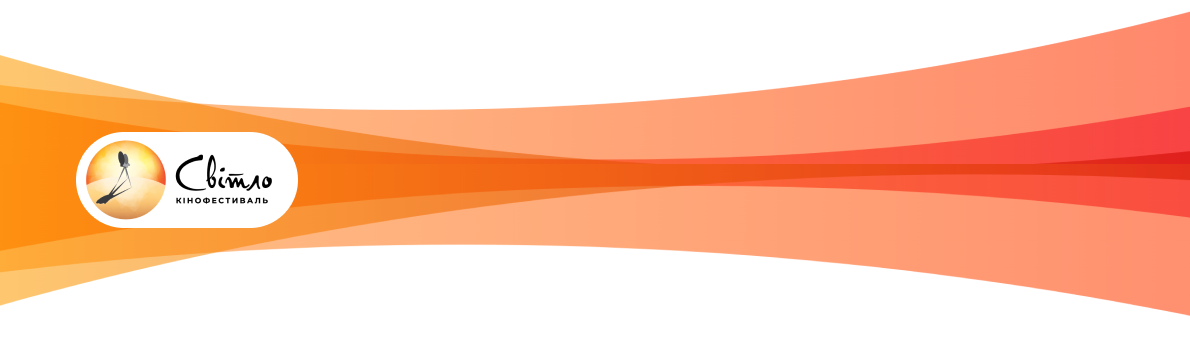 АНКЕТА УЧАСНИКАКІНОФЕСТИВАЛЮ "СВІТЛО"Інформація про фільм:- Назва фільму: - Категорія (повнометражний документальний або ігровий, короткометражний документальний або ігровий, анімація, музичний кліп, соціальний ролик):- Мова фільму:- Хронометраж (хв.):- Країна виробництва:- Рік створення:- Коротка анотація до фільму:- Компанія-виробник фільму (якщо є):- Прем'єрний статус (прем'єра, прем'єра для України, якщо не прем'єра, вкажіть, де фільм брав участь):Інформація про знімальну групу:Режисер (ПІБ):Коротка біографія:Фільмографія:Контакти:- Телефон:- Електронна адреса:- Країна, місто:- Сторінка в інтернеті (сайт, фейсбук, інстаграм):Сценарист:Оператор:Монтажер:Звукорежисер:Композитор:Головні актори:Додатково:Чи буде на фестивалі представник кінороботи? (так, ні):Якщо планується безпосередня участь, вкажіть такі дані представника(ів):- ПІБ:- Посада:- Контакти (телефон, електронна адреса):Авторські права:Я погоджуюсь, що фестиваль "Світло" має право частково або повністю використати заявлений фільм з некомерційною метою (за погодженням із правовласником). Я погоджуюся з усіма зазначеними в Регламенті умовами, зобов'язуюсь їх виконувати. Підтверджую це своїм підписом:______________________________________ ПІБ, посада             _____________________Підпис